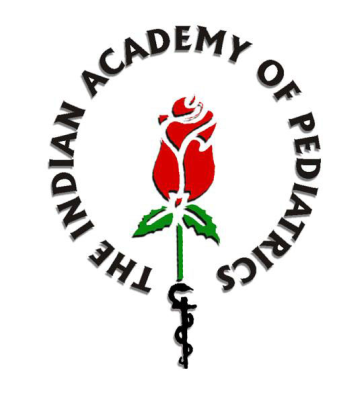 -AGENDA (DRAFT)- MEETING OF THE IAP Advisory Committee on Vaccines & Immunization Practices (ACVIP), Indian Academy of PediatricsDate: Friday, 6th May 2016Venue:  IAP House, Kamdhenu Business Bay, 5th Floor, Plot No. 51, Sector 1, Juinagar East, (Near Juinagar Railway Station), Nerul, Navi Mumbai – 400706 (India).*If neededFriday, May 6, 2016Friday, May 6, 2016Friday, May 6, 2016Friday, May 6, 2016Friday, May 6, 2016TIMEAGENDA ITEM	PURPOSEPURPOSEPRESENTER/LEAD DISCUSSANTS10.00-11.00 AMAssembly & congregation Assembly & congregation Assembly & congregation Assembly & congregation 11.00-11.15 AMWelcome addressInformationInformation Dr Pramod Jog 11.15-11.45 AM'Housekeeping issues' & tasks aheadInformation & discussionInformation & discussionDr. Vipin M. VashishthaDr Jaydeep Chowdhary11.45-12.30 PMSESSION 1 :  Typhoid vaccinationSESSION 1 :  Typhoid vaccinationSESSION 1 :  Typhoid vaccinationSESSION 1 :  Typhoid vaccination10 minPedatyph-TM: What are the issues? Pedatyph-TM: What are the issues? Information & DiscussionDr S. Sanjay/Vipin Vashishtha15 minReplies to the ACVIP's queries on Pedatyph-TM vaccine & trials  Replies to the ACVIP's queries on Pedatyph-TM vaccine & trials  Information & DiscussionDr Monjori Mitra (TBC) P.I. of Pedatyph-TM10 minACVIP stand on Pedatyph-TM approval & scheduleACVIP stand on Pedatyph-TM approval & scheduleDiscussion & Vote*All members 10 minTypbar-TCV-TM: Change in booster dose recommendation Typbar-TCV-TM: Change in booster dose recommendation DiscussionAll members12.30-2.00 PMSESSION 2 :  IAP Immunization Schedule, 2015-16 SESSION 2 :  IAP Immunization Schedule, 2015-16 SESSION 2 :  IAP Immunization Schedule, 2015-16 SESSION 2 :  IAP Immunization Schedule, 2015-16 Suggested changes in the schedule & footnotesDiscussionDiscussionAll members Approval & finalizationDiscussion & Vote*Discussion & Vote*All members2.00-2.30 PMLUNCH   LUNCH   LUNCH   LUNCH   2.30-3.15 PMSESSION 3:   Varicella vaccinesSESSION 3:   Varicella vaccinesSESSION 3:   Varicella vaccinesSESSION 3:   Varicella vaccines5 minVaricella vaccines: the issuesInformationInformationDr Jaydeep Chowdhary30 minReview of available varicella vaccine brands in Indian market: Does any brand indeed superior to other?Information & discussionInformation & discussionDr. Dr. S. Sanjay10 minDiscussion Discussion 3.15-3.45 PMSESSION 4: MMRV vaccinesSESSION 4: MMRV vaccinesSESSION 4: MMRV vaccinesSESSION 4: MMRV vaccines5 minMMRV Vaccine: the issuesInformationInformationDr Sangeeta Yadav20 minGlobal scenario of MMRV vaccine: Is there a need to create a separate slot?  	Information & discussionInformation & discussionDr Jeeson C. Unni 10 minPriorix-Tetra-TM: Key updates InformationInformationDr. Raunak Parikh/Dr. Shafi Kolhapure3.45-4.30 pmSESSION 5:  Dengue vaccinesSESSION 5:  Dengue vaccinesSESSION 5:  Dengue vaccinesSESSION 5:  Dengue vaccines5 minDengue vaccine: Why to discuss it now? InformationInformationVipin M. Vashishtha30 minAn update on Dengvaxia-TM  vaccineInformation on availability, efficacy, schedule & pricingInformation on availability, efficacy, schedule & pricingDr Sangeeta Madhok,Medical Director, Sanofi10 minACVIP perspective: Do we need to offer any recommendation?DiscussionDiscussionAll members4.30-5.00 PMOpen session Open session Open session Open session 5.oo PM onwardsDispersal Dispersal Dispersal Dispersal 